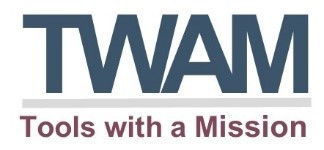 Please fill in the "Number Required " column for all the items you are applying for.The cost shown is for shipping one item only, so you will need to multiply this by the number you require. Number Requested x Shipping Cost (Each) = your ESTIMATED shipping cost.This will be your ESTIMATED shipping contributionYour Country Coordinator will tell you the FINAL SHIPPING COST, which may vary due to exchange rates changing.Once we have received your application we will contact you to confirm whether or not your application has been successful, and to inform you what we can offer.A Christian charity sending tools across the worldTools with a Mission, 2 Bailey Close, Hadleigh Road Industrial Estate, Ipswich, IP2 0UD t: 01473 210220    e: post@twam.uk    twam.ukRegistered charity No: 1104903 (England and Wales)     SC044069 (Scotland) A company limited by guarantee and registered in England no: 5114575Maximum you can requestNumber RequestedItemCommentsShippingCost (EACH)ZMKTotal Costto you (ZMK)Tailoring and Knitting1Sewing Machine Kit - ManualIncludes Sewing Kit1716Sewing Machine Kit - ElectricIncludes Sewing Kit1711Sewing Machine -TreadleIncludes Sewing Kit8552Haberdashery PackFabric,Zips,Ribbon etc for sewing m/c1711Knitting Machine KitIncludes sack of knitting wool5811Knitting Wool SackIncluded in Knitting Machine Kits2392Knitting - Hand Kit2571Embroidery & Craft Kit171Trade Kits2Agricultural Kit3422Groundworker Kit3422Builder Kit (2 per Box)1713Carpentry Kit1711Carpentry Workshop Kit17102Saws - Pack of 3 - CarpentryIncluded in Carpentry Workshop Kit342Electrician Kit863Mechanic KitAll the tools needed by one person2571Mechanic Workshop KitAll the tools needed for a workshop10262Plumber Kit1712Drill and Power ToolsIncluded in Carpentry Workshop Kit171Computer Equipment1Computer - DesktopIncludes   screen/keyboard/mouse/leads3421Computer - Laptop681Network Starter Kit - Large341Network Starter Kit - Small341Box of BiblesUsually contains between 20-30 Bibles68Estimated Cost to You in ZambiankwachaThe final cost will be confirmed in ouroffer letterZMK0